附件3：《惠“聚”优才-惠州市中医医院》招聘交流二维码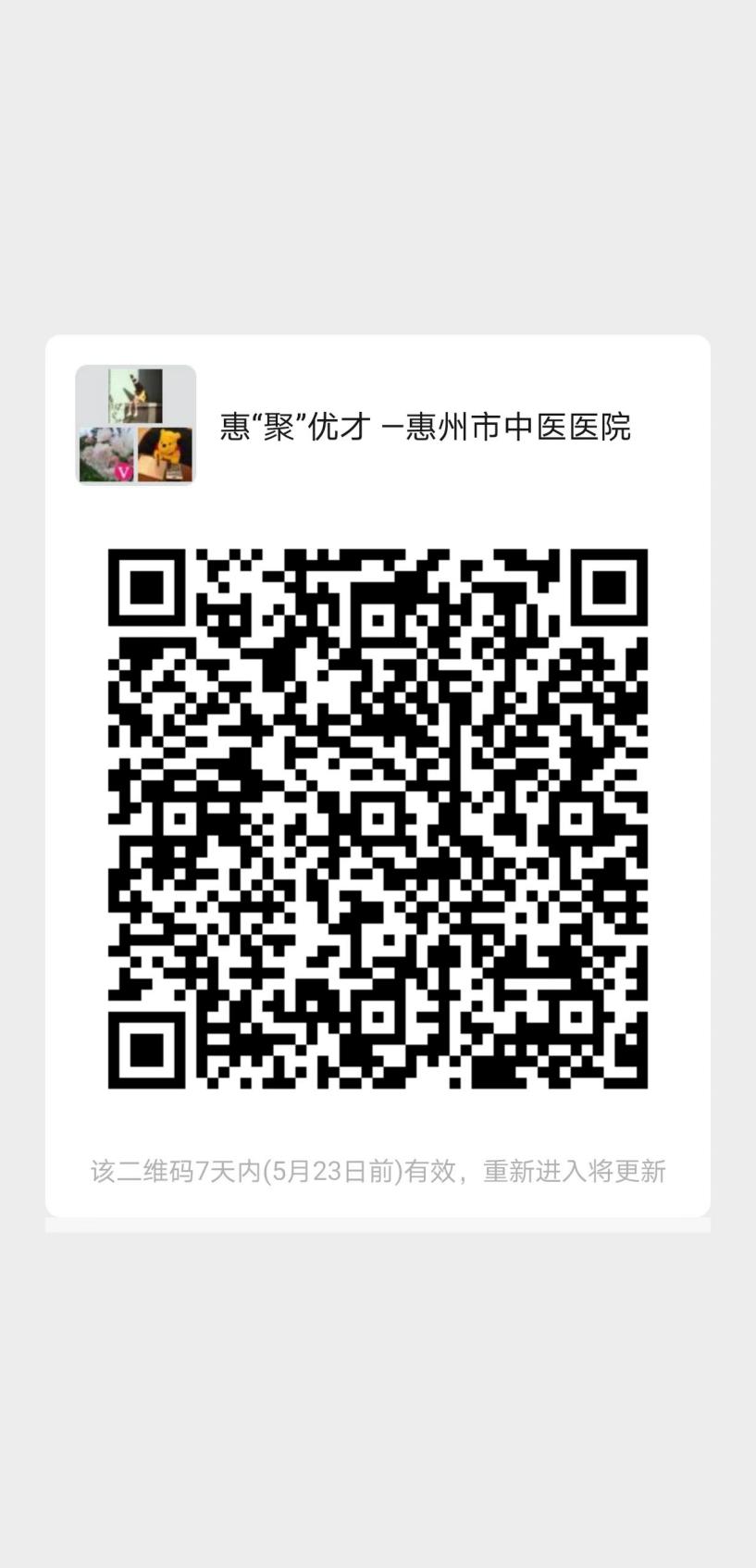 